
Диалоги с родителями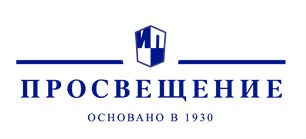 апрель 202305.04.23 07.04.23 12:30-13:30Спорт - норма жизни. Здоровье и спортивный успех.   Поздняков Александр, дипломированный специалист в области физической культуры и спорта. Тренер - преподаватель в циклических видах спорта и ОФП. Руководитель бегового сообщества Znak Run. Аспирант https://uchitel.club/events/sport-norma-zizni-zdorove-i-sportivnyi-uspex/ 11.04.2314:00-15:00 Формирование умения творчески подходить к решению проблем на уроках русского языка с использованием цифрового сервиса "Начинайзер" Начальное образование. Русский язык Н. П. Тюрина, педагогический дизайнер ГК "Просвещние"   https://uchitel.club/events/formirovanie-umeniya-tvorceski-podxodit-k-reseniyu-problem-na-urokax-russkogo-yazyka-s-ispolzovaniem-cifrovogo-servisa-nacinaizer/ 